Structuring your Weebly Website - Planning is very important - PagesAfter creating your homepage you need to think about pages on your website carefully.Create the following structure using the ‘PAGES’ tab when you are designing your website…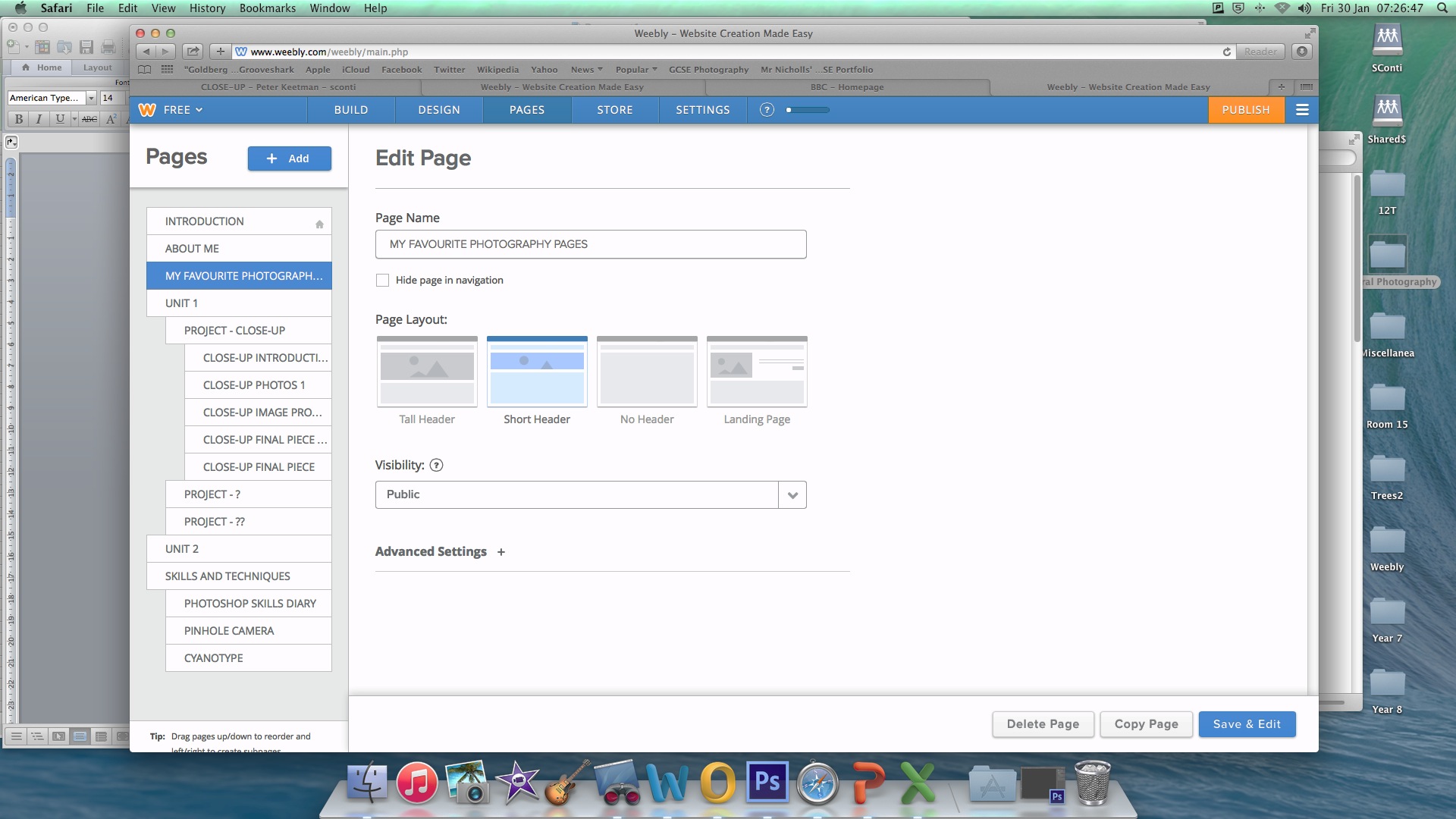 If your website is not working…YOU DO NOT NEED TO REGISTER ALL OVER AGAIN.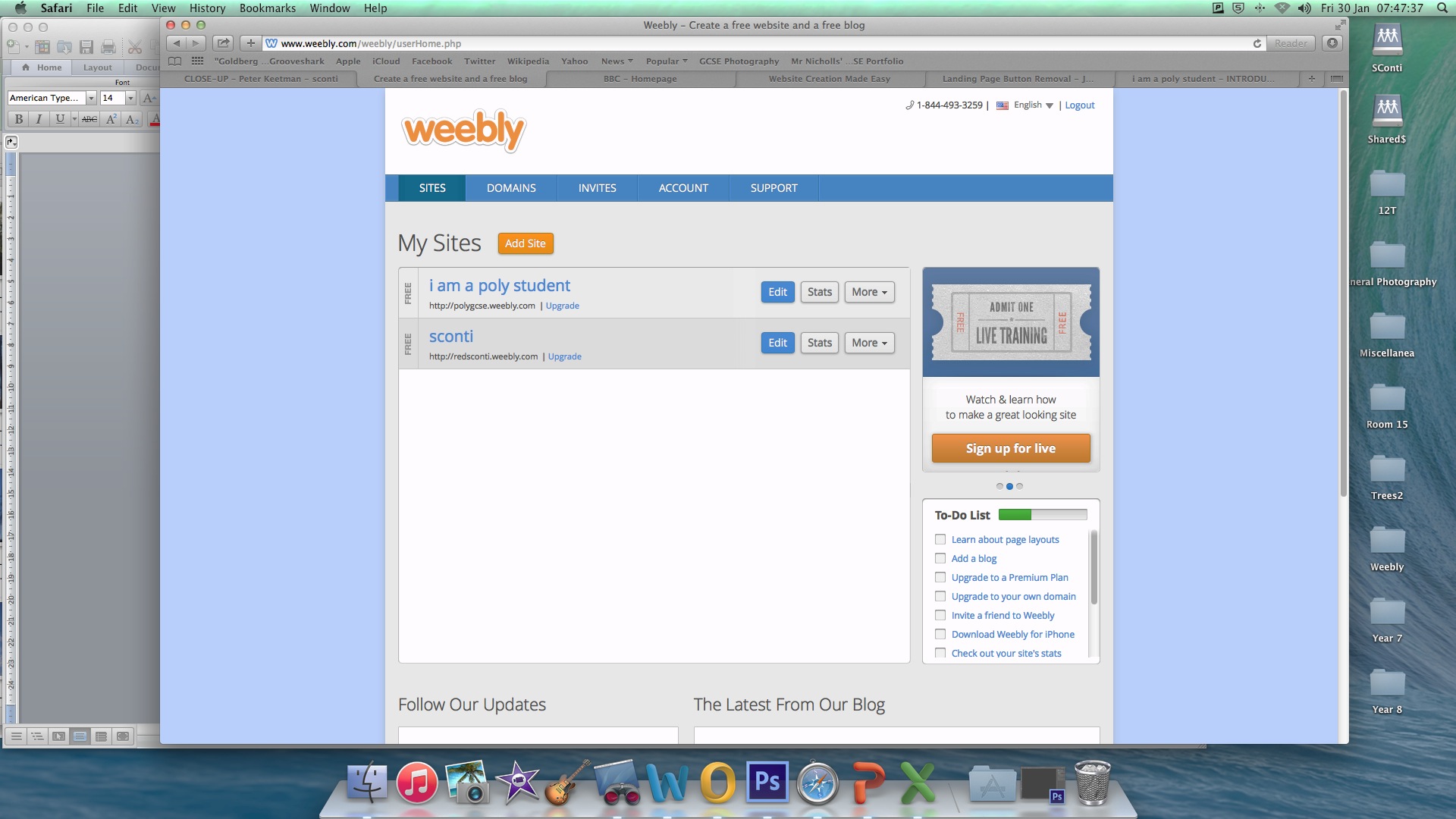 Go to weebly.com and log in with your usual username and password and click on ‘Add Site’ and follow the instructions but remember to LEARN FROM YOUR MISTAKES!